ESOGU Primary Education Department (Primary School Teaching) COURSE INFORMATION FORM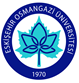 Instructor(s): Assoc. Prof. Dr. Hüseyin Anılan                              Signature: 	   	                           	                                                                                                    Date:SEMESTER SpringCOURSE CODE171414119COURSE NAME Teaching Play and Physical ActivitiesSEMESTERWEEKLY COURSE PERIODWEEKLY COURSE PERIODWEEKLY COURSE PERIODWEEKLY COURSE PERIODWEEKLY COURSE PERIODWEEKLY COURSE PERIODWEEKLY COURSE PERIODSEMESTERTheoryTheoryPracticePracticeLabratoryLabratoryLabratoryCreditECTS     TYPE OF COURSE     TYPE OF COURSELANGUAGE OF COURSELANGUAGE OF COURSE4 3 3000 0 0 35 COMPULSORY (X)  ELECTIVE (  )COMPULSORY (X)  ELECTIVE (  )TurkishTurkishCOURSE CATAGORYCOURSE CATAGORYCOURSE CATAGORYCOURSE CATAGORYCOURSE CATAGORYCOURSE CATAGORYCOURSE CATAGORYCOURSE CATAGORYCOURSE CATAGORYCOURSE CATAGORYCOURSE CATAGORYCOURSE CATAGORYCOURSE CATAGORYCOURSE CATAGORYProfessional KnowledgeProfessional KnowledgeContent KnowledgeContent KnowledgeGeneral Knowledge General Knowledge General Knowledge Elective CourseElective CourseElective CourseElective CourseElective CourseElective CourseXXProfessional Know.( ) Content Know.() Gen. Know ( )Professional Know.( ) Content Know.() Gen. Know ( )Professional Know.( ) Content Know.() Gen. Know ( )Professional Know.( ) Content Know.() Gen. Know ( )Professional Know.( ) Content Know.() Gen. Know ( )Professional Know.( ) Content Know.() Gen. Know ( )ASSESSMENT CRITERIAASSESSMENT CRITERIAASSESSMENT CRITERIAASSESSMENT CRITERIAASSESSMENT CRITERIAASSESSMENT CRITERIAASSESSMENT CRITERIAASSESSMENT CRITERIAASSESSMENT CRITERIAASSESSMENT CRITERIAASSESSMENT CRITERIAASSESSMENT CRITERIAASSESSMENT CRITERIAASSESSMENT CRITERIAMID-TERMMID-TERMMID-TERMMID-TERMMID-TERMMID-TERMEvaluation TypeEvaluation TypeEvaluation TypeEvaluation TypeEvaluation TypeQuantity%%MID-TERMMID-TERMMID-TERMMID-TERMMID-TERMMID-TERM Mid-Term Mid-Term Mid-Term Mid-Term Mid-Term14040MID-TERMMID-TERMMID-TERMMID-TERMMID-TERMMID-TERMQuizQuizQuizQuizQuizMID-TERMMID-TERMMID-TERMMID-TERMMID-TERMMID-TERMHomeworkHomeworkHomeworkHomeworkHomeworkMID-TERMMID-TERMMID-TERMMID-TERMMID-TERMMID-TERMProjectProjectProjectProjectProjectMID-TERMMID-TERMMID-TERMMID-TERMMID-TERMMID-TERMReportReportReportReportReportMID-TERMMID-TERMMID-TERMMID-TERMMID-TERMMID-TERMOthers (………)Others (………)Others (………)Others (………)Others (………)FINAL EXAMFINAL EXAMFINAL EXAMFINAL EXAMFINAL EXAMFINAL EXAM16060PREREQUIEITE(S)PREREQUIEITE(S)PREREQUIEITE(S)PREREQUIEITE(S)PREREQUIEITE(S)PREREQUIEITE(S)This course has no preliminary condition.This course has no preliminary condition.This course has no preliminary condition.This course has no preliminary condition.This course has no preliminary condition.This course has no preliminary condition.This course has no preliminary condition.This course has no preliminary condition.COURSE DESCRIPTIONCOURSE DESCRIPTIONCOURSE DESCRIPTIONCOURSE DESCRIPTIONCOURSE DESCRIPTIONCOURSE DESCRIPTIONTheoretical structure (program structure, basic skills, basic elements of the program, achievements according to the classes, teaching methods, classroom management, measurement and evaluation), primary school play and physical activities lesson in Primary School Gaming and Physical Activity lesson (1-4th Grades) (preparation and application of lesson plans, work plans, measurement instruments), educational and musical games, examples about modern folk dances, definition and general features of games, teaching of gamesTheoretical structure (program structure, basic skills, basic elements of the program, achievements according to the classes, teaching methods, classroom management, measurement and evaluation), primary school play and physical activities lesson in Primary School Gaming and Physical Activity lesson (1-4th Grades) (preparation and application of lesson plans, work plans, measurement instruments), educational and musical games, examples about modern folk dances, definition and general features of games, teaching of gamesTheoretical structure (program structure, basic skills, basic elements of the program, achievements according to the classes, teaching methods, classroom management, measurement and evaluation), primary school play and physical activities lesson in Primary School Gaming and Physical Activity lesson (1-4th Grades) (preparation and application of lesson plans, work plans, measurement instruments), educational and musical games, examples about modern folk dances, definition and general features of games, teaching of gamesTheoretical structure (program structure, basic skills, basic elements of the program, achievements according to the classes, teaching methods, classroom management, measurement and evaluation), primary school play and physical activities lesson in Primary School Gaming and Physical Activity lesson (1-4th Grades) (preparation and application of lesson plans, work plans, measurement instruments), educational and musical games, examples about modern folk dances, definition and general features of games, teaching of gamesTheoretical structure (program structure, basic skills, basic elements of the program, achievements according to the classes, teaching methods, classroom management, measurement and evaluation), primary school play and physical activities lesson in Primary School Gaming and Physical Activity lesson (1-4th Grades) (preparation and application of lesson plans, work plans, measurement instruments), educational and musical games, examples about modern folk dances, definition and general features of games, teaching of gamesTheoretical structure (program structure, basic skills, basic elements of the program, achievements according to the classes, teaching methods, classroom management, measurement and evaluation), primary school play and physical activities lesson in Primary School Gaming and Physical Activity lesson (1-4th Grades) (preparation and application of lesson plans, work plans, measurement instruments), educational and musical games, examples about modern folk dances, definition and general features of games, teaching of gamesTheoretical structure (program structure, basic skills, basic elements of the program, achievements according to the classes, teaching methods, classroom management, measurement and evaluation), primary school play and physical activities lesson in Primary School Gaming and Physical Activity lesson (1-4th Grades) (preparation and application of lesson plans, work plans, measurement instruments), educational and musical games, examples about modern folk dances, definition and general features of games, teaching of gamesTheoretical structure (program structure, basic skills, basic elements of the program, achievements according to the classes, teaching methods, classroom management, measurement and evaluation), primary school play and physical activities lesson in Primary School Gaming and Physical Activity lesson (1-4th Grades) (preparation and application of lesson plans, work plans, measurement instruments), educational and musical games, examples about modern folk dances, definition and general features of games, teaching of gamesCOURSE OBJECTIVESCOURSE OBJECTIVESCOURSE OBJECTIVESCOURSE OBJECTIVESCOURSE OBJECTIVESCOURSE OBJECTIVESTeacher candidates know and use contemporary methods for teaching games and physical activities and gain practical skills that suit the interests and needs of the students.Teacher candidates know and use contemporary methods for teaching games and physical activities and gain practical skills that suit the interests and needs of the students.Teacher candidates know and use contemporary methods for teaching games and physical activities and gain practical skills that suit the interests and needs of the students.Teacher candidates know and use contemporary methods for teaching games and physical activities and gain practical skills that suit the interests and needs of the students.Teacher candidates know and use contemporary methods for teaching games and physical activities and gain practical skills that suit the interests and needs of the students.Teacher candidates know and use contemporary methods for teaching games and physical activities and gain practical skills that suit the interests and needs of the students.Teacher candidates know and use contemporary methods for teaching games and physical activities and gain practical skills that suit the interests and needs of the students.Teacher candidates know and use contemporary methods for teaching games and physical activities and gain practical skills that suit the interests and needs of the students.ADDITIVE OF COURSE TO APPLY PROFESSIONAL EDUATIONADDITIVE OF COURSE TO APPLY PROFESSIONAL EDUATIONADDITIVE OF COURSE TO APPLY PROFESSIONAL EDUATIONADDITIVE OF COURSE TO APPLY PROFESSIONAL EDUATIONADDITIVE OF COURSE TO APPLY PROFESSIONAL EDUATIONADDITIVE OF COURSE TO APPLY PROFESSIONAL EDUATIONTo have the necessary knowledge and skills about teaching games and physical activities in primary school.To have the necessary knowledge and skills about teaching games and physical activities in primary school.To have the necessary knowledge and skills about teaching games and physical activities in primary school.To have the necessary knowledge and skills about teaching games and physical activities in primary school.To have the necessary knowledge and skills about teaching games and physical activities in primary school.To have the necessary knowledge and skills about teaching games and physical activities in primary school.To have the necessary knowledge and skills about teaching games and physical activities in primary school.To have the necessary knowledge and skills about teaching games and physical activities in primary school.COURSE OUTCOMESCOURSE OUTCOMESCOURSE OUTCOMESCOURSE OUTCOMESCOURSE OUTCOMESCOURSE OUTCOMES1. Have knowledge about the program of teaching games and physical activities.2. Play educational and musical games.3. He plays modern folk dances.4. Prepares for the course.5. Select materials appropriate to the course.6. Selects games appropriate to the interests and needs of the students.1. Have knowledge about the program of teaching games and physical activities.2. Play educational and musical games.3. He plays modern folk dances.4. Prepares for the course.5. Select materials appropriate to the course.6. Selects games appropriate to the interests and needs of the students.1. Have knowledge about the program of teaching games and physical activities.2. Play educational and musical games.3. He plays modern folk dances.4. Prepares for the course.5. Select materials appropriate to the course.6. Selects games appropriate to the interests and needs of the students.1. Have knowledge about the program of teaching games and physical activities.2. Play educational and musical games.3. He plays modern folk dances.4. Prepares for the course.5. Select materials appropriate to the course.6. Selects games appropriate to the interests and needs of the students.1. Have knowledge about the program of teaching games and physical activities.2. Play educational and musical games.3. He plays modern folk dances.4. Prepares for the course.5. Select materials appropriate to the course.6. Selects games appropriate to the interests and needs of the students.1. Have knowledge about the program of teaching games and physical activities.2. Play educational and musical games.3. He plays modern folk dances.4. Prepares for the course.5. Select materials appropriate to the course.6. Selects games appropriate to the interests and needs of the students.1. Have knowledge about the program of teaching games and physical activities.2. Play educational and musical games.3. He plays modern folk dances.4. Prepares for the course.5. Select materials appropriate to the course.6. Selects games appropriate to the interests and needs of the students.1. Have knowledge about the program of teaching games and physical activities.2. Play educational and musical games.3. He plays modern folk dances.4. Prepares for the course.5. Select materials appropriate to the course.6. Selects games appropriate to the interests and needs of the students.TEXTBOOKTEXTBOOKTEXTBOOKTEXTBOOKTEXTBOOKTEXTBOOKTopkaya, İ. (2017). İlkokullarda  oyun ve fiziki etkinlikler dersi öğretimi. Ankara: Kriter yayınları.Topkaya, İ. (2017). İlkokullarda  oyun ve fiziki etkinlikler dersi öğretimi. Ankara: Kriter yayınları.Topkaya, İ. (2017). İlkokullarda  oyun ve fiziki etkinlikler dersi öğretimi. Ankara: Kriter yayınları.Topkaya, İ. (2017). İlkokullarda  oyun ve fiziki etkinlikler dersi öğretimi. Ankara: Kriter yayınları.Topkaya, İ. (2017). İlkokullarda  oyun ve fiziki etkinlikler dersi öğretimi. Ankara: Kriter yayınları.Topkaya, İ. (2017). İlkokullarda  oyun ve fiziki etkinlikler dersi öğretimi. Ankara: Kriter yayınları.Topkaya, İ. (2017). İlkokullarda  oyun ve fiziki etkinlikler dersi öğretimi. Ankara: Kriter yayınları.Topkaya, İ. (2017). İlkokullarda  oyun ve fiziki etkinlikler dersi öğretimi. Ankara: Kriter yayınları.OTHER REFERENCESOTHER REFERENCESOTHER REFERENCESOTHER REFERENCESOTHER REFERENCESOTHER REFERENCESMEB (2016). Oyun ve  fiziki etkinlikler dersi öğretim programı. Ankara: MEB yayınları.  MEB (2016). Oyun ve  fiziki etkinlikler dersi öğretim programı. Ankara: MEB yayınları.  MEB (2016). Oyun ve  fiziki etkinlikler dersi öğretim programı. Ankara: MEB yayınları.  MEB (2016). Oyun ve  fiziki etkinlikler dersi öğretim programı. Ankara: MEB yayınları.  MEB (2016). Oyun ve  fiziki etkinlikler dersi öğretim programı. Ankara: MEB yayınları.  MEB (2016). Oyun ve  fiziki etkinlikler dersi öğretim programı. Ankara: MEB yayınları.  MEB (2016). Oyun ve  fiziki etkinlikler dersi öğretim programı. Ankara: MEB yayınları.  MEB (2016). Oyun ve  fiziki etkinlikler dersi öğretim programı. Ankara: MEB yayınları.  TOOLS AND EQUIPMENTS REQUIREDTOOLS AND EQUIPMENTS REQUIREDTOOLS AND EQUIPMENTS REQUIREDTOOLS AND EQUIPMENTS REQUIREDTOOLS AND EQUIPMENTS REQUIREDTOOLS AND EQUIPMENTS REQUIREDCOURSE SYLLABUSCOURSE SYLLABUSWEEKTOPICS 1Examination of Teaching Program of Gaming and Physical Activities (1-4 th grade)2Examination of Teaching Program of Games and Physical Activities (1-4)3Teaching Methods Used in Gaming and Physical Activity Lessons4Teaching Methods Used in Gaming and Physical Activity Lessons5Classroom Management in Games and Physical Activities Lessons6Measurement and Evaluation in Game and Physical Activity Lessons7-8MID-TERM EXAM 9Game and Game General Features10Game Teaching11Game Teaching12Educational and Musical Games13Educational and Musical Games14Examples of Modern Folk Dances15-16 FINAL EXAMNOPROGRAM OUTCOMES 3211Be able to use Turkish language suitable for rules, effectively and properly, and to communicate effectively with students. X2Becomes a teacher who believes in principles and reforms of Atatürk, believes in democracy and the rule of law, aware of Turkish national, spiritual, moral and cultural values, and shows awareness of them in teaching profession.X3Have pedagogical knowledge about his/her profession area, knowing contemporary teaching methods and techniques, methods of measurement and evaluation and applies them.X4Becomes sensitive toward society, environment and human being; raising students who will be useful to society, have confidence for future, investigative, have inquiry ability and supports lifelong learning.X5Takes responsibility individual and group works and carry out tasks effectively.X6Provides individual and professional development by having lifelong learning awareness and learns learning to learn. X7Makes self assessment.X8Reaches knowledge about her/his profession area by using a foreign language at a basic level.X9Have knowledge about concepts, theory and applications of teaching profession, general culture and basic science.  X10Have ability of technical and pedagogical using for the purpose of information and communication technologies. X11Makes most suitable teaching plans and applications by taking into account the developmental characteristics and individual differences of students, and subject area features and acquisitions.X12Have information about national and international education system, structure and the historical development of the elementary teacher. X13Have respect to national culture and universal values. X1:None. 2:Partially contribution. 3: Completely contribution.1:None. 2:Partially contribution. 3: Completely contribution.1:None. 2:Partially contribution. 3: Completely contribution.1:None. 2:Partially contribution. 3: Completely contribution.1:None. 2:Partially contribution. 3: Completely contribution.